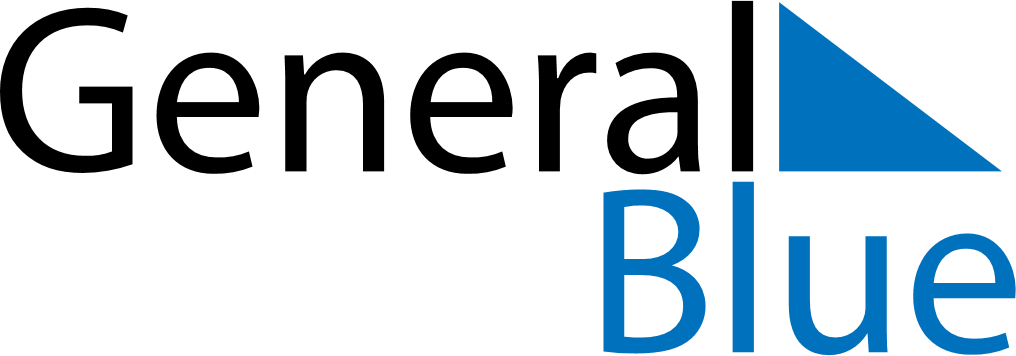 July 2019July 2019July 2019July 2019LesothoLesothoLesothoMondayTuesdayWednesdayThursdayFridaySaturdaySaturdaySunday12345667891011121313141516171819202021King Letsie III’s Birthday2223242526272728293031